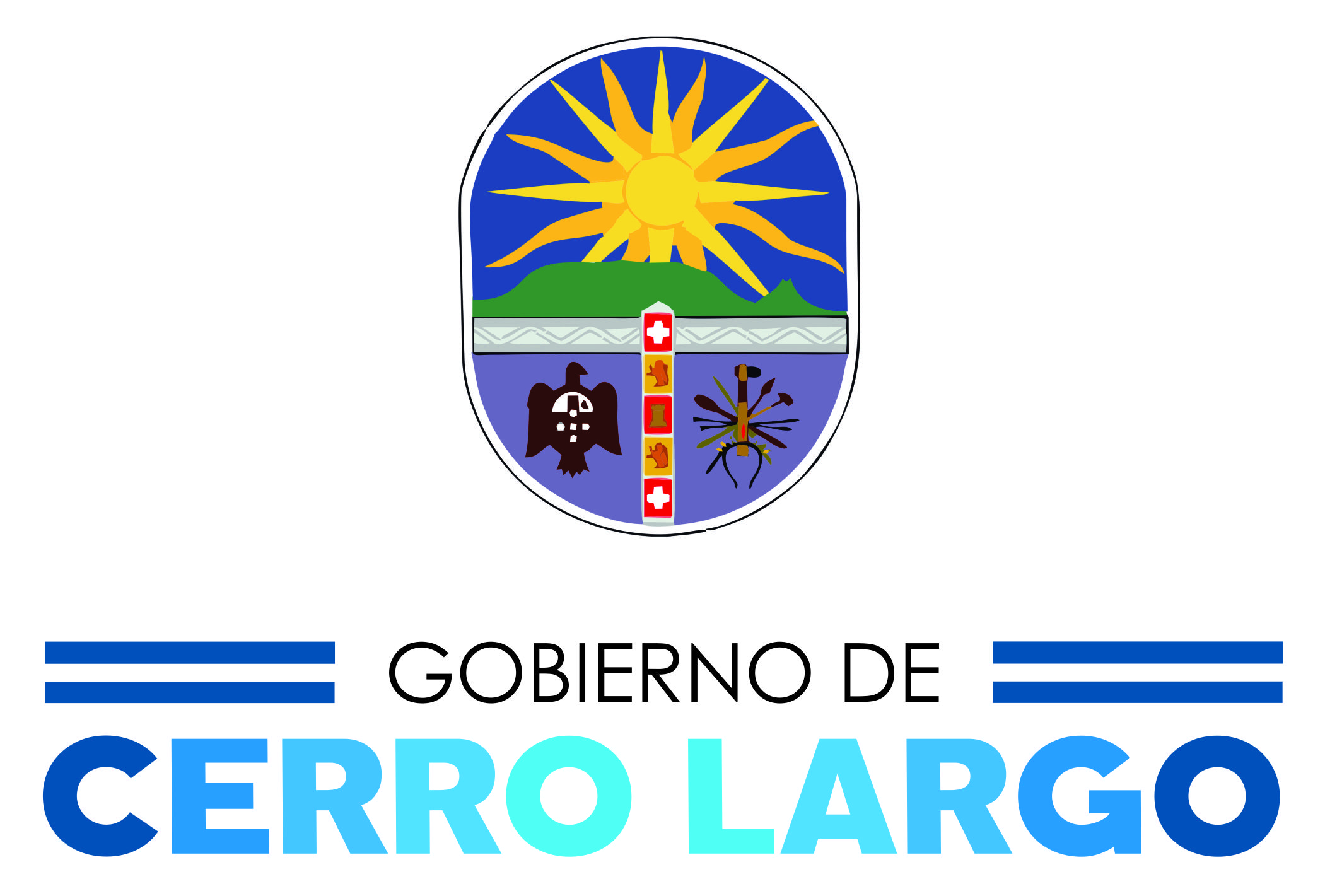 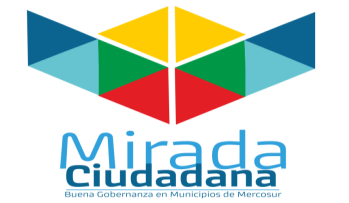                                                Oficina de Licitaciones                                                                                       Melo 17 de marzo 2017                                 COMUNICADO I                             Ref. Licitación Abreviada 04/17   Adquisición de 1 minibus  para al menos de 15 pasajeros + el chofer ò más        Las especificaciones técnicas que se indican, en el pliego de condiciones,  son a título de definir el tipo, capacidad y características que debe poseer aproximadamente. - Los detalles que se señalan no significarán condiciones de exclusión en caso de no ser  totalmente cumplidas y sirven para indicar preferencia. -La Intendencia de Cerro Largo se reserva el derecho de ponderar fundamentalmente la ventaja entre el cumplimiento y el no cumplimiento de las especificaciones, pudiendo adjudicar a su exclusivo criterio lo que considere más conveniente. -